Буцаева Татьяна НиколаевнаЦифровая образовательная среда современной школы новые реалии – новые возможности для обучения и социализации обучающихся с особыми образовательными потребностямиГосударственное бюджетное общеобразовательное учреждение Самарской области основная общеобразовательная школа с. Верхнее Санчелеево муниципального района Ставропольский Самарской областиtanya.b@inbox.ruВажным условием реализации основной образовательной программы в соответствии с требованиями ФГОС является наличие в образовательном учреждении цифровой образовательной среды. Цифровая образовательная среда  относится к важнейшим компонентам современных образовательных систем всех уровней и степеней. Через внедрение в образовательный процесс информационных технологий создаются новые возможности для всех участников образовательного процесса. ЦОС — это совокупность данных в цифровом виде, применимая для использования в учебном процессе. [4] Это представленные в цифровой форме: образовательные платформы, фотографии, видеофрагменты, статистические и динамические модели, объекты виртуальной реальности и интерактивного моделирования, картографические материалы, звукозаписи, символьные объекты и деловая графика, текстовые документы и иные учебные материалы, необходимые для организации учебного процесса. [2]ЭОР — это образовательный ресурс, представленный в электронно-цифровой форме, включающий в себя структуру, предметное содержание и метаданные о них. Актуальность применения ЦОС обусловлена глобальной информатизацией общества, требованием ФГОС, педагогическим поиском эффективных средств обучения и для детей с ОВЗ. В настоящее время в учебном процессе широко применяются следующие категории ЦОС: – специально разработанные электронные приложения, входящие в состав УМК по изучаемому предмету; – «методически адаптированные» к фрагментарному применению на уроках электронные учебники, репетиторы, энциклопедии и другие электронные издания; – размещённые на федеральных порталах информационные источники и информационные инструменты, специально разработанные для поддержки учебного процесса по разным предметам. Что дает ЦОС учителю? Глубина погружения в материал; Повышенная мотивация обучения; Экономия времени на уроке; Привлечение разных видов деятельности: мыслить, рассуждать, спорить; Возможность одновременного использования аудио-, видео-, мультимедиа-материалов. Что даёт ЦОР ученику? Способствует росту успеваемости по предмету; Формирует навыки самостоятельной продуктивной деятельности; Позволяет учащимся проявить себя в новой роли; Делает занятия интересными и развивает мотивацию; учащиеся начинают работать более творчески и становятся уверенными в себе;Способствует созданию ситуации успеха для каждого ученика. Сегодня существует достаточно большой выбор цифровых образовательных ресурсов, которые доступны учителю. Среди такого разнообразия, учителю необходимо грамотно подобрать ЦОР для обучающихся с ОВЗ. Дети с ограниченными возможностями здоровья — это дети, состояние здоровья которых препятствует освоению обычных образовательных программ вне специальных условий обучения и воспитания. Рассмотрим категории детей с ограниченными возможностями здоровья: нарушение зрения, нарушение слуха, ЗПР, нарушение интеллектуального развития, ТНР, нарушения опорно-двигательного аппарата, расстройство поведения и общения, комплексное нарушение развития. Одной из важнейших задач для детей с ОВЗ в школьный период является овладение полноценной речью. Особо распространены среди учеников нарушения письменной речи. Нарушение письма отмечается очень часто. С каждым годом эта тенденция растёт, что подтверждается проводимыми логопедическими обследованиями. Нарушения письменной речи выражаются в: Дислексии — частичное нарушение процесса чтения, характеризующееся наличием стойких повторяющихся специфических ошибок [1, с.373].Дисграфии — частичное нарушение процессов письма, характеризующиеся наличием стойких специфических ошибок [1,c.373]. Дизорфографии — стойкое нарушение письма, связанное с недостаточной сформированностью морфологических и традиционных принципов письма, реализуемых на основании принятых в языке систем правил и исключений [1, c. 382]. Чтобы устранить вышеперечисленные недостатки речи, необходимо находиться в тесном сотрудничестве с учителем-логопедом, а также использовать современные цифровые образовательные ресурсы. ЦОР стали перспективным средством коррекционно-развивающей работы с детьми, имеющими нарушения речи и письма.Коррекционно-воспитательная работа с детьми с ОВЗ, предполагает использование адаптированных компьютерных программ, главным образом, обучающих, диагностических и развивающих. Применение ЦОС создает большую мотивацию и психологический комфорт, а также предоставляется обучающемся свободу выбора форм и средств деятельности. Методы и формы работы с детьми с ОВЗ, дающие положительную динамику.– Индивидуальный подход на всех этапах обучения (при опросе, индивидуальные домашние задания, посильная работа на уроке, обязательная оценка положительных результатов даже небольшого вида деятельности). – Максимальное использование наглядности (опорных схем, конспектов, рисунков, таблиц, карт, компьютера, интерактивной доски).–  Рассказ по рисунку, опорным словам, схемам. Используя на уроке ЦОС, мы дополнительно стимулируем ребёнка преодолевать речевой дефект, акктивно формируем коммуникативные особенности обучающихся. Также цифровая образовательная среда выступает в роли стимула саморазвития, выступает как мощное и эффективное средство коррекционного воздействия. Дети получают эмоциональный и познавательный заряд, вызывающий у них желание действовать, играть, рассматривать, вернуться ещё раз к заданию. Этот интерес и лежит в основе формирования таких важных структур, как познавательная мотивация, произвольная память и внимание, предпосылки развития логического мышления. В настоящее время существует достаточно много интерактивных игр, компьютерных программ, аудио-, видео- материала. Занимательные истории придают обучению игровой характер, что очень важно для детей, основной целью занятий с компьютерными программами является не только приобретение новых и закрепление полученных ранее знаний, но и эмоциональное раскрепощение обучающихся, активизация и побуждение их к продуктивной познавательной деятельности. Специализированные или адаптированные компьютерные программы:«Игры для тигры»Предназначена для коррекции общего недоразвития речи у детей старшего дошкольного и младшего
школьного возраста.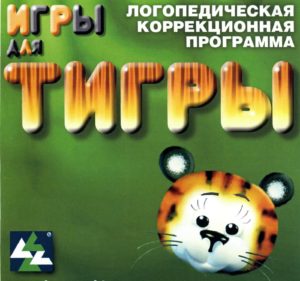 Позволяет эффективно работать над преодолением нарушений речи при дизартрии, дислалии, ринолалии, заикании, а также при вторичных
речевых нарушениях.Отличные рисунки, объемное изображение, звуковое сопровождение действий, познавательная направленность упражнений, игровая интерактивная форма подачи учебного материала и веселый ведущий Тигренок – все это делает программу привлекательной, способствует повышению мотивационной готовности детей к логопедическим занятиям. В программе более 50 упражнений, объединенных в четыре тематических блока, представляющих основные направления коррекционной работы: “Фонематика”, “Просодика”, “Лексика” и “Звукопроизношение”.«Волшебный букварь»Основная идея этой программы – сделать чтение и письмо увлекательной игрой с «живыми», ‘говорящими’ буквами.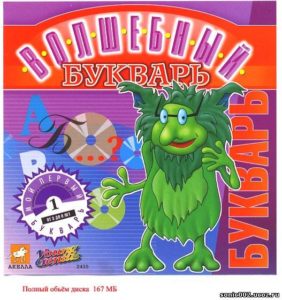 Задания, которые предстоит выполнять ребенку, таковы: найди букву на экране, вставь пропущенную букву в слово, напечатай букву или слово и т.д.«Баба Яга учится читать»Методика опережающего обучения.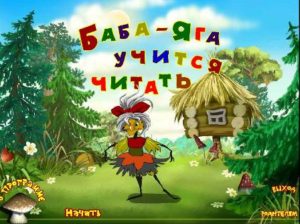 Впервые на компьютере азбука в стихах и играх. Обучение навыкам чтения на базе занимательных игр. Красочная мультипликация и анимация.«Профилактика оптической дисграфии. ДЭЛЬФА 142»Тренажер позволяет работать с любыми речевыми единицами от звука до текста, решать  логопедические задачи: от коррекции речевого дыхания и голоса до развития лексико-грамматической стороны речи, многократно дублировать необходимый тип упражнений и речевой материал, одновременно с логопедической работой осуществлять коррекцию восприятия, внимания, памяти. 40 упражнений распределены по блокам: звук, буква, слог, слово, предложение , текст.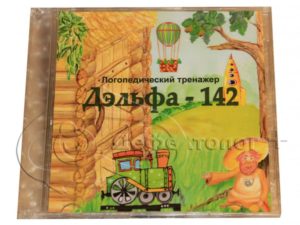 «Компьютерный практикум для логопедических занятий в начальной школе»Он предназначен для практической отработки знаний, умений, навыков с детьми 6-10 лет. В состав практикума вошло 20 компьютерных игр и около 1500 дидактических упражнений. Практикум включает пять разделов: Подготовительный. Восполнение пробелов в развитии звуковой стороны речи. Восполнение пробелов лексико – грамматического развития. Развитие пробелов в формировании связной речи. Развитие индивидуальных качеств учеников. Контроль за ходом выполнения игры сопровождается звуковыми сигналами. При правильном действии они более мелодичные, при неправильном – более тревожные.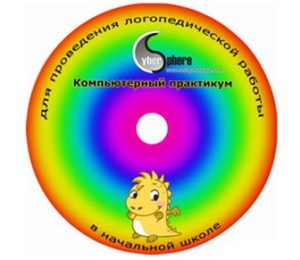 Основываясь на психологических и физиологических особенностях детей младшего школьного возраста, необходимо отметить, что на данном этапе наиболее результативным является игровое обучение, которое позволяет сформировать новые знания, умения и навыки, вовлекая детей в захватывающий мир игры. Такое обучение возможно при использовании обучающих компьютерных программ.В заключение хотелось бы отметить, что полноценное внедрение ЦОС, позволит лаконично дополнять и сочетать традиционные методы преподавания с новыми, использующими информационные технологии, объективно оценивать качество обученности по всем предметам. Литература:Логопедия. Теория и практика / [под ред.д.п.н. профессора Филичевой Т. Б.]. — изд.2-е, испр. И доп. — Москва: Эксмо, 2018. — 608 с.Методическое объединение учителей биологии Ленинского района города Челябинска — Цифровые образовательные ресурсы http://mmc74212.narod.ru/Biology/ URL: (дата обращения: 30.11.2022). Мобильное электронное образование // edu.mob-edu.ru. URL: (дата обращения: 29.11.2022). ЦОР в современной системе средств обучения. http://www.universitys.ru/j/images/stories/nir/4/chydinsky2.pdf. URL: (дата обращения: 30.11.2022).

